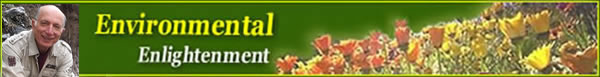 
Environmental Enlightenment #190
By Ami Adini - March 31, 2017